Lesson 4:  Solving a Linear Equation Student Outcomes  Students extend the use of the properties of equality to solve linear equations having rational coefficients.Classwork Concept Development (13 minutes)To solve an equation means to find all of the numbers , if they exist, so that the given equation is true.  In some cases, some simple guess work can lead us to a solution.  For example, consider the following equation:What number would make this equation true?  That is, what value of  would make the left side equal to the right side?  (Give students a moment to guess a solution.)When , we get a true statement.  The left side of the equal sign is equal to  and so is the right side of the equal sign.In other cases, guessing the correct answer is not so easy.  Consider the following equation:Can you guess a number for  that would make this equation true?  (Give students a minute to guess.)Guessing is not always an efficient strategy for solving equations.  In the last example, there are several terms in each of the linear expressions comprising the equation.  This makes it more difficult to easily guess a solution.  For this reason, we want to use what we know about the properties of equality to transform equations into equations with fewer terms.  The ultimate goal of solving any equation is to get it into the form of  (or whatever symbol is being used in the equation) equal to a constant.  Complete the activity described below to remind students of the properties of equality, then proceed with the discussion that follows.  Give students the equation:  , and ask them the following questions.Is this equation true?Perform each of the following operations, and state whether or not the equation is still true:Add three to both sides of the equal sign.Add three to the left side of the equal sign, and add two to the right side of the equal sign.  Subtract six from both sides of the equal sign.Subtract three from one side of the equal sign, and subtract three from the other side of the equal sign.Multiply both sides of the equal sign by ten.Multiply the left side of the equation by ten and the right side of the equation by four.Divide both sides of the equation by two.Divide the left side of the equation by two and the right side of the equation by five.  What do you notice?  Describe any patterns you see.There are four properties of equality that will allow us to transform an equation into the form we want.  If , , and  are any rational numbers, thenIf , then If , then If , then If , then  , where  is not equal to zero.All four of the properties require us to start off with   That is, we have to assume that a given equation has an expression on the left side that is equal to the expression on the right side.  Working under that assumption, each time we use one of the properties of equality, we are transforming the equation into another equation that is also true, i.e., left side equals right side.Example 1 (3 minutes)Solve the linear equation  for the number  Examine the properties of equality.  Choose “something” to add, subtract, multiply, or divide on both sides of the equation. Validate the use of the properties of equality by having students share their thoughts.  Then, discuss the “best” choice for the first step in solving the equation with the points below.  Be sure to remind students throughout this and the other examples that our goal is to get  equal to a constant; therefore, the “best” choice is one that gets us to that goal most efficiently.  First, we must assume that there is a number that makes the equation true.  Working under that assumption, when we use the property, if , then , we get an equation that is also true. Now, using the distributive property, we get another set of equations that is also true.Using another property, if  then  , we get another equation that is also true.After simplifying the fraction , we have which is also true.The last step is to check to see if  satisfies the equation The left side of the equation is equal to The right side of the equation is equal to Since the left side equals the right side, we know we have found the number  that solves the equation 
Example 2 (4 minutes)Solve the linear equation   Keep in mind that our goal is to transform the equation so that it is in the form of  equal to a constant.  If we assume that the equation is true for some number  which property should we use to help us reach our goal, and how should we use it?Again, provide students time to decide which property is “best” to use first.We should use the property if , then , where the number  is .Note that if students suggest that we subtract  from both sides (i.e., where  is ), remind them that we want the form of  equal to a constant.  Subtracting  from both sides of the equal sign puts the  and all of the constants on the same side of the equal sign.  There is nothing mathematically incorrect about subtracting , but it does not get us any closer to reaching our goal.  If we use , then we have the true statement:andWhich property should we use to reach our goal, and how should we use it?We should use the property if , then , where  is If we use , then we have the true statement:and by the commutative property and the cancellation law, we haveDoes  satisfy the equation?Yes, because the left side of the equation is equal to.  Since the right side is also , then we know that  is a solution toExample 3 (5 minutes)The properties of equality are not the only properties we can use with equations.  What other properties do we know that could make solving an equation more efficient?We know the distributive property, which allows us to expand and simplify expressions.We know the commutative and associative properties, which allow us to rearrange and group terms within expressions.Now we will solve the linear equation .  Is there anything we can do to the linear expression on the left side to transform it into an expression with fewer terms?Yes, we can use the commutative and distributive properties:Is there anything we can do to the linear expression on the right side to transform it into an expression with fewer terms?Yes, we can use the commutative property:Now we have the equation   What should we do now to solve the equation?Students should come up with the following four responses as to what should be done next.  A case can be made for each of them being the “best” move.  In this case, each  move gets us one step closer to our goal of having the solution in the form of  equal to a constant.  Select one option and move forward with solving the equation (the notes that follow align to the first choice, subtracting  from both sides of the equal sign). We should subtract  from both sides of the equal sign.We should subtract  from both sides of the equal sign.We should add  to both sides of the equal sign.We should subtract  from both sides of the equal sign.Let’s choose to subtract  from both sides of the equal sign.  Though all options were generally equal with respect to being the “best” first step, I chose this one because when I subtract  on both sides, the value of the constant on the left side is positive.  I prefer to work with positive numbers.  Then we haveWhat should we do next?  Why?We should add  to both sides of the equal sign.  We want our solution in the form of  equal to a constant, and this move puts all terms with an  on the same side of the equal sign.Adding  to both sides of the equal sign, we haveWhat do we need to do now?We should multiply  on both sides of the equal sign.Then we haveBy the commutative property and the fact that , we have All of the work we did is only valid if our assumption that s a true statement.  Therefore, check to see if  makes the original equation a true statement. Since both sides of our equation equal , then we know that  is a solution of the equation. Exercises 1–5 (10 minutes) Students work on Exercises 1–5independently.  
Exercises For each problem, show your work and check that your solution is correct.Solve the linear equation .  State the property that justifies your first step and why you chose it.  The left side of the equation can be transformed from  to using the commutative and distributive properties.  Using these properties decreases the number of terms of the equation.  Now we have the equation:  The left side of the equation is equal to , which is .  Since the left side is equal to the right side, then  is the solution to the equation.Note:  Students could use the division property in the last step to get the answer.  Solve the linear equation .  State the property that justifies your first step and why you chose it.  Both sides of equation can be rewritten using the distributive property.  I have to use it on the left side to expand the expression.  I have to use it on the right side to collect like terms.  The left side isThe right side isThe equation is  The left side of the equation is equal to .  The right side of the equation is equal to 
.  Since both sides are equal to , then is a solution to .Note:  Students could use the division property in the last step to get the answer.  Solve the linear equation .  State the property that justifies your first step and why you chose it.           I chose to use the subtraction property of equality to get all terms with an on one side of the equal sign.  The left side of the equation is    The right side is  .  Since both sides are equal to the same number, then  is a solution to .Solve the linear equation .  State the property that justifies your first step and why you chose it.           I chose to use the addition property of equality to get all terms with an on one side of the equal sign.  The left side of the equal sign is .  The right side is equal to .  Since both sides are equal,  is a solution to .Note:  Students could use the division property in the last step to get the answer.  Solve the linear equation .  State the property that justifies your first step and why you chose it.  I chose to combine the constants  and .  Then, I used the subtraction property of equality to get all terms with an on one side of the equal sign.  The left side of the equation is  , which is exactly equal to the right side.  Therefore,  is a solution to  .Closing (5 minutes)Summarize, or ask students to summarize, the main points from the lesson:We know that properties of equality, when used to transform equations, make equations with fewer terms that are simpler to solve.When solving an equation, we want the answer to be in the form of the symbol  equal to a constant.  Exit Ticket (5 minutes)Name ___________________________________________________		Date____________________Lesson 4:  Solving a Linear Equation Exit TicketGuess a number for  that would make the equation true.  Check your solution.Use the properties of equality to solve the equation .  State which property justifies your first step and why you chose it.  Check your solution.Use the properties of equality to solve the equation .  State which property justifies your first step and why you chose it.  Check your solution.Exit Ticket Sample SolutionsGuess a number for  that would make the equation true.  Check your solution.When , the left side of the equation is , which is the same as the right side.  Therefore, is the solution to the equation.  Use the properties of equality to solve the equation .  State which property justifies your first step and why you chose it.  Check your solution.I used the commutative and distributive properties on the left side of the equal sign to simplify the expression to fewer terms.  The left side of the equation is .  The right side is also .  Since the left side equals the right side,  is the solution to the equation.Use the properties of equality to solve the equation .  State which property justifies your first step and why you chose it.  Check your solution.I used the commutative and distributive properties on the left side of the equal sign to simplify the expression to fewer terms.  The left side of the equation is .  The right side is.  Since the left side equals the right side,  is the solution to the equation.  Problem Set Sample SolutionsStudents solve equations using properties of equality.  For each problem, show your work and check that your solution is correct.Solve the linear equation .  State the property that justifies your first step and why you chose it.  I used the commutative and distributive properties on the left side of the equal sign to simplify the expression to fewer terms.  The left side is equal to , which is equal to the right side.  Therefore,  is a solution to the equation .Solve the linear equation.  State the property that justifies your first step and why you chose it.  I used the commutative and distributive properties on the left side of the equal sign to simplify the expression to fewer terms.  The left side is equal to , which is equal to the right side.  Therefore, is a solution to .Solve the linear equation .  State the property that justifies your first step and why you chose it.           I chose to use the subtraction property of equality to get all of the constantson one side of the equal sign.  The left side of the equation is .  The right side of the equation is .  Since both sides equal ,  is a solution to the equation .Solve the linear equation .  State the property that justifies your first step and why you chose it.           I chose to use the subtraction property of equality to get all terms with an on one side of the equal sign.  The left side of the equation is , which is what the right side is equal to.  Therefore, is a solution to .Solve the linear equation .  State the property that justifies your first step and why you chose it.  The right side of the equation can be simplified to .  Then the equation isand .  Both sides of the equation equal ; therefore,  is a solution to the equation .  I was able to solve the equation mentally without using the properties of equality.  Solve the linear equation .  State the property that justifies your first step and why you chose it. I chose to use the multiplication property of equality to get all terms with an on one side of the equal sign. The left side of the equation is  , which is equal to the right side of the equation.  Therefore,  is a solution to  .Alysha solved the linear equation .  Her work is shown below.  When she checked her answer, the left side of the equation did not equal the right side.  Find and explain Alysha’s error, and then solve the equation correctly.Alysha made a mistake on the fifth line.  She added  to the left side of the equal sign and subtracted  on the right side of the equal sign.  To use the property correctly, she should have subtracted  on both sides of the equal sign, making the equation at that point.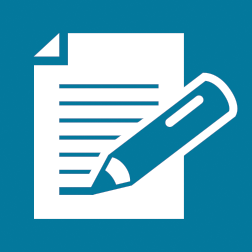 